                          GAMINIO TECHNINIŲ DUOMENŲ LAPAS TRIFAZIS SKIRIAMASIS     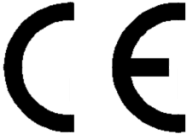 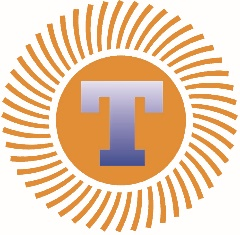         TTS-3 03k0000200301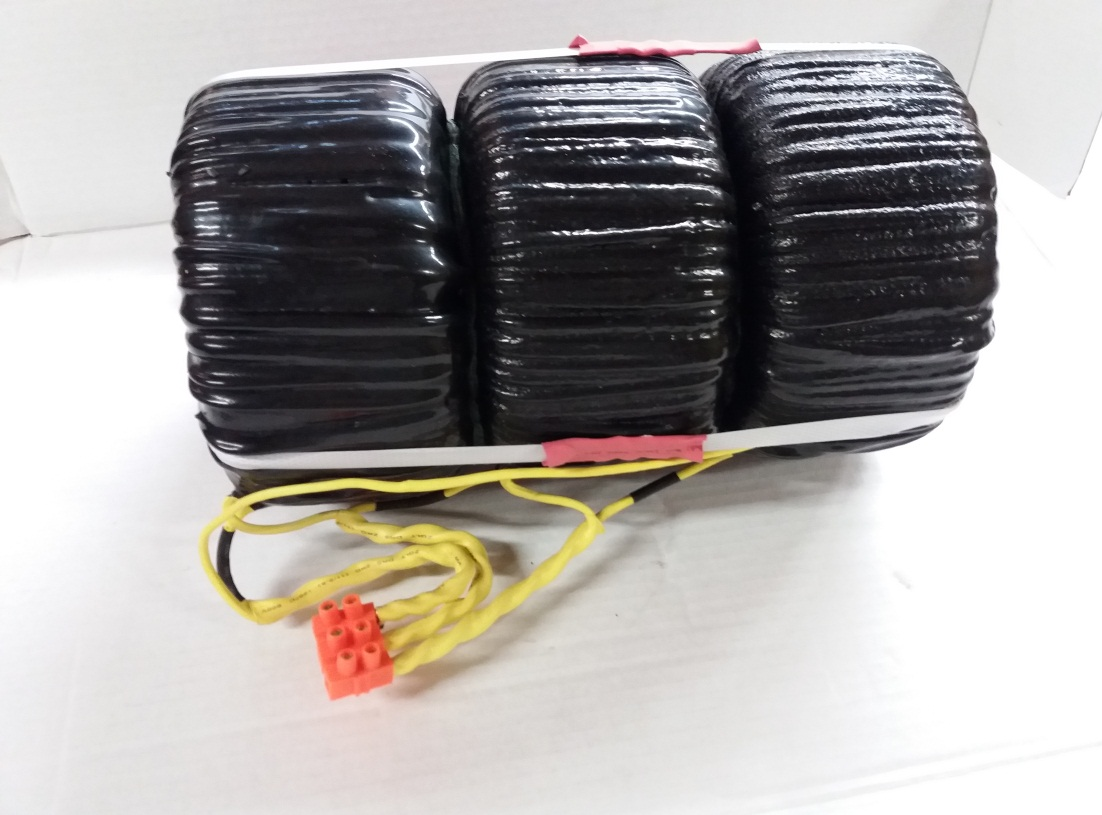 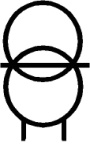 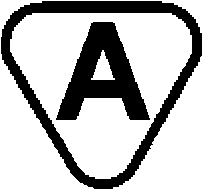 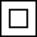 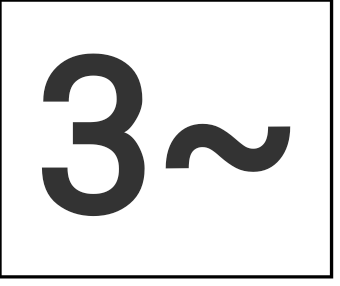 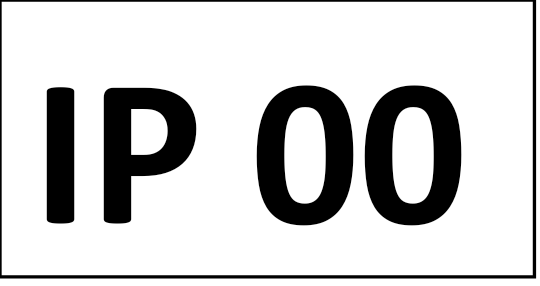 Maitinimo įtampa [PRI							3x400V ~60HzMaksimalios apkrovos srovė [Imax]:			   		3x4,54AIšėjimo įtampa esant nominaliai apkrovai [SEC]:		3x 220VJungčių sistema:								Dyn5Nulinė srovė:									1,49ATransformatoriuje išsklaidyta galia [ΔP]:				54WAplinkos temperatūra [ta]							-40oC ÷ +40oCApvijos temperatūros padidėjimas [Δt]:				36oCMatmenys [D/d/h]: 								≈160x70x270 mmSvoris:										≈24,5 kgAtskirų transformatorių parametrai dėl skirtingų šerdžių savybių bei apvijinių laidų gali nežymiai skirtis nuo standartinių. Šie skirtumai neturi įtakos maitinamų įrenginių darbui.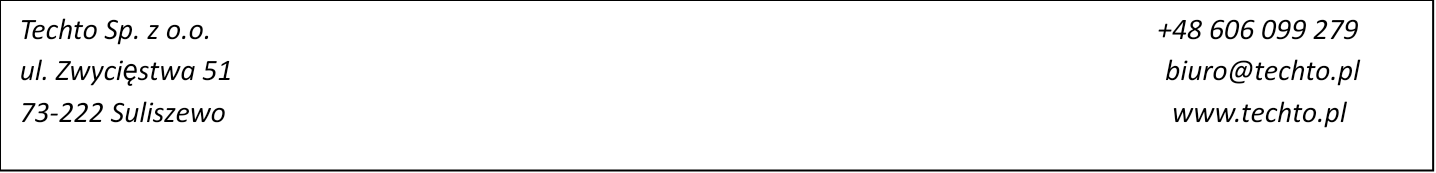 OBUDOWA TRANSFORMATORA  TTS-3 1k65 400/3X110 